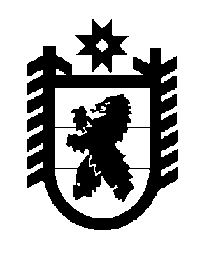 Российская Федерация Республика Карелия    ПРАВИТЕЛЬСТВО РЕСПУБЛИКИ КАРЕЛИЯРАСПОРЯЖЕНИЕ                                от  1 февраля 2016 года № 61р-Пг. Петрозаводск В соответствии с постановлением Правительства Республики Карелия от 21 октября 2010 года № 228-П  «Об утверждении Порядка принятия решений о создании, реорганизации, изменения типа и ликвидации государственных учреждений Республики Карелия, а также утверждения уставов государственных учреждений Республики Карелия и внесения в них изменений»:           1. Реорганизовать государственное бюджетное учреждение «Информационный туристский центр Республики Карелия» (далее – Бюджетное учреждение) в форме присоединения к нему бюджетного учреждения «Центр культурных инициатив» (Агентство «Культурная Сеть Карелии»).	1.1. Определить основные цели деятельности Бюджетного учреждения:культурно-просветительская деятельность и приобщение граждан к культурным ценностям; создание единого информационного пространства по культуре и туризму Республики Карелия;информационное и имиджевое продвижение культурно-туристских продуктов и услуг России и Карелии на внутреннем и международном рынке;обеспечение реализации полномочий органов исполнительной власти Республики Карелия по созданию условий для развития культуры и туризма;продвижение Республики Карелия на внутреннем и внешнем туристских рынках.	1.2. Министерству культуры Республики Карелия, осуществляющему функции и полномочия учредителя Бюджетного учреждения, в срок до                   1 апреля 2016 года провести мероприятия, связанные с реорганизацией Бюджетного учреждения, в соответствии с законодательством Российской Федерации и Республики Карелия, в том числе обеспечить передачу Бюджетному учреждению имущества, закрепленного за  бюджетным учреждением «Центр культурных инициатив (Агентство «Культурная Сеть Карелии»)». 	1.3. Государственному комитету Республики Карелия по управлению государственным имуществом и организации закупок закрепить на праве оперативного управления за Бюджетным учреждением объект недвижимого имущества согласно приложению 1 к настоящему распоряжению.	2. Создать автономное учреждение «Информационный туристский и культурный центр Республики Карелия» (далее — Автономное учреждение) путем изменения типа государственного бюджетного учреждения «Информационный туристский центр Республики Карелия». 	2.1. Министерству культуры Республики Карелия, осуществляющему функции и полномочия учредителя Автономного учреждения, в срок до 1 мая 2016 года провети мероприятия, связанные с созданием Автономного учреждения, в соответствии с законодательством Российской Федерации и Республики Карелия, в том числе:	утвердить по согласованию с Государственным комитетом Республики Карелия по управлению государственным имуществом и организации закупок устав Автономного учреждения;	сформировать и утвердить государственное задание на 2016 год для Автономного учреждения.	2.2. Определить основные цели деятельности Автономного учреждения:культурно-просветительская деятельность и приобщение граждан к культурным ценностям; создание единого информационного пространства в сфере культуры и туризма в Республике Карелия; информационное и имиджевое продвижение культурно-туристских продуктов и услуг России и Карелии на внутреннем и международном рынке;обеспечение реализации полномочий органов исполнительной власти Республики Карелия по созданию условий для развития культуры и туризма;продвижение Республики Карелия на российском и международном рынках туристских услуг.	2.3. Государственному комитету Республики Карелия по управлению государственным имуществом и организации закупок закрепить на праве оперативного управления за Автономным учреждением объект недвижимого имущества согласно приложению 2 к настоящему распоряжению и объекты особо ценного движимого имущества согласно приложению 3 к настоящему распоряжению.3. Внести в пункт 4 раздела II Перечня государственных учреждений Республики Карелия, подведомственных органам исполнительной власти Республики Карелия, утвержденного распоряжением Правительства Республики Карелия от 11 октября 2006 года № 309р-П (Собрание законодательства Республики Карелия, 2006, № 10, ст. 1153; 2012, № 6,                  ст. 1200; № 8, ст. 1483, 1489, 1524; № 9, ст. 1653; № 11, ст. 2045, 2061; № 12, ст. 2276, 2363, 2367; 2013, № 2, ст. 329; № 5, ст. 861; № 7, ст. 1286; № 8,                    ст. 1502, 1503, 1515; № 9, ст. 1653, 1680; № 10, ст. 1922; № 11, ст. 2114; № 12, ст. 2343, 2359, 2368, 2373, 2398; 2014, № 2, ст. 241; № 3, ст. 442, 460; № 6,                ст. 1124; № 7, ст. 1311, 1328, 1329, 1330; № 8, ст. 1488; № 9, ст. 1697; № 10, ст. 1835, 1839; № 11, ст. 2098; 2015, № 1, ст. 86; № 2, ст. 295; № 3, ст. 527, 546; № 6, ст. 1208), с изменениями, внесенными распоряжениями Правитель-ства Республики Карелия от 16 июля 2015 года № 457р-П, от 30 июля 2015 года № 479р-П, от 12 августа 2015 года № 499р-П, от 17 августа 2015 года № 521р-П, от 6 октября 2015 года № 614р-П, от 29 октября 2015 года                      № 670р-П, от 2 декабря 2015 года № 741р-П, от 22 декабря 2015 года                  № 796р-П, № 801р-П, от 25 декабря 2015 года № 821р-П, от 30 декабря 2015 года № 827р-П, от 15 января 2016 года № 11р-П, следующие изменения:дополнить позицией следующего содержания:«автономное учреждение «Информационный туристский и культурный центр Республики Карелия»;позицию «бюджетное учреждение «Центр культурных инициатив» (Агентство «Культурная Сеть Карелии»)» исключить;позицию «государственное бюджетное учреждение «Информационный туристский центр Республики Карелия» исключить.           ГлаваРеспублики  Карелия                                                              А.П. ХудилайненПриложение  1 к распоряжениюПравительства Республики Карелияот 1 февраля 2016 года № 61р-ПОбъект недвижимого имущества, закрепляемого на праве оперативного управления за бюджетным учреждением «Информационный туристский и культурный центр Республики Карелия» _______________Приложение 2 к распоряжениюПравительства Республики Карелияот 1 февраля 2016 года № 61р-ПОбъект недвижимого имущества, закрепляемого на праве оперативного управления за автономным учреждением «Информационный туристский и культурный центр Республики Карелия»_________________Приложение  3 к распоряжениюПравительства Республики Карелияот 1 февраля 2016 года № 61р-ПОбъекты особо ценного движимого имущества, закрепляемого на праве оперативного управления за автономным учреждением «Информационный туристский и культурный центр Республики Карелия»_____________Наименование имуществаАдрес местонахождения имуществаОбщая площадь объекта, кв. мУчебное судно «Галс»---Наименование имуществаАдрес местонахождения имуществаОбщая площадь объекта, кв. мУчебное судно «Галс»--№п/пНаименование объекта1.Мультимедийный проектор Canon LY 5100 SYGA2.Принтер лазерный Phazer 62003.Принтер широкоформатный HP5004.Информационный киоск в антивандальном корпусе5.Информационный киоск в антивандальном корпусе6.Информационный сенсорный киоск7.Информационный сенсорный киоск8.Информационный сенсорный киоск9.Информационный сенсорный киоск10.Информационный сенсорный киоск11.Информационный сенсорный киоск12.Информационный сенсорный киоск13.Информационный сенсорный киоск14.Информационный сенсорный киоск15.Информационный сенсорный киоск16.Информационный сенсорный киоск17.Информационный сенсорный киоск18.Информационный сенсорный киоск19.Информационный сенсорный киоск20.Информационный сенсорный киоск21.Информационный сенсорный киоск22.Информационный сенсорный киоск23.Информационный сенсорный киоск24.Информационный сенсорный киоск25.Информационный сенсорный киоск26.Информационный сенсорный киоск27.Информационный сенсорный киоск28.Информационный сенсорный киоск29.Информационный сенсорный киоск30.Информационный сенсорный киоск31.Информационный сенсорный киоск32.Информационный сенсорный киоск33.Информационный сенсорный киоск34.Информационный сенсорный киоск35.Информационный сенсорный киоск36.Информационный сенсорный киоск37.Информационный сенсорный киоск38.Ноутбук Acer 41 52 LM740 15"39.Ноутбук Acer ТМ2414WMi Celeron M380